Wahlen und WahlgrundsätzeAufgaben zum poliWHAT?!-Video „Wahlen“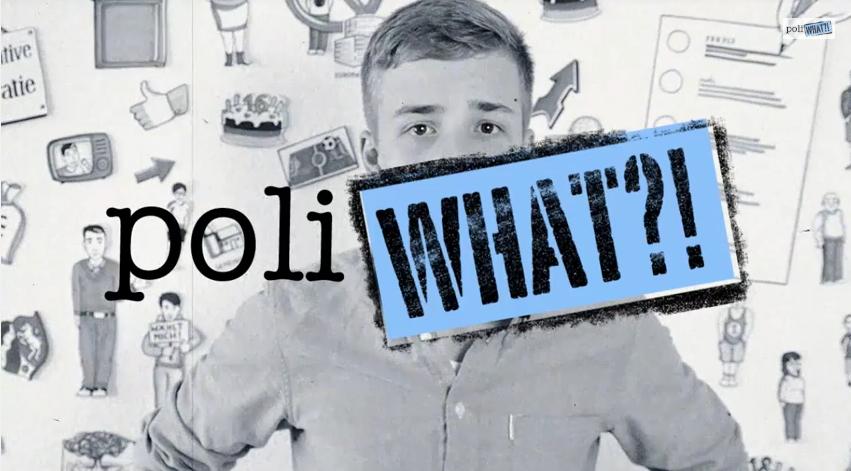 Lies dir die folgenden Fragen durch. Sieh dir dann das Video unter http://youtu.be/pizlxDGEp5A an. Verwende die Pause-Taste, um das Video bei Bedarf zu unterbrechen. Beantworte alle Fragen in ganzen Sätzen.Welche Wahlen werden in dem Video genannt?Wo steht der Grundsatz geschrieben „Alle Staatsgewalt geht vom Volke aus“?Warum kann nicht bei jeder Entscheidung jeder einzelne Bürger Deutschlands gefragt werden? Wie viele Leute müsste man da in Deutschland fragen?Erkläre den Begriff „Repräsentative Demokratie“ in eigenen, einfachen Worten.Welche Grundsätze gelten für Wahlen in Deutschland?Erkläre jeden der Wahlgrundsätze aus Frage 5 in eigenen, einfachen Worten. Verwende dabei auch die Gegenbeispiele aus dem Video.In welchem Land der Welt kann nicht frei gewählt werden?Wer darf in Deutschland wählen?Erkläre den Unterschied zwischen dem „Aktiven Wahlrecht“ und dem „Passiven Wahlrecht“.Informiere dich über das Kinderparlament oder den Kinderstadtrat in deinem Wohnort. Auf welchen Webseiten hast du Informationen dazu gefunden?Informiere dich über die Ergebnisse der letzten U18-Wahl in deinem Wohnort. Was wurde gewählt? Wie fiel die Abstimmung aus?Was wird in deiner Gemeinde und in deinem Bundesland als nächstes gewählt? Wann finden diese Wahlen statt?